Unit 2 – Learning Goals for Formation of the Universe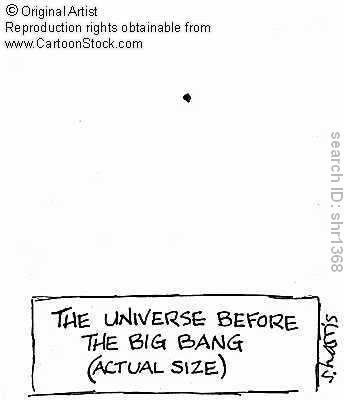 Big Picture: Students should understand the role of energy in the formation of the universe, stars, and the solar system, and explain the evidence supporting these events.Big Picture: Students should understand the role of energy in the formation of the universe, stars, and the solar system, and explain the evidence supporting these events.Big Picture: Students should understand the role of energy in the formation of the universe, stars, and the solar system, and explain the evidence supporting these events.Big Picture: Students should understand the role of energy in the formation of the universe, stars, and the solar system, and explain the evidence supporting these events.Content GoalsContent GoalsSkills GoalsSkills GoalsStudents will be able to:Differentiate between a scientific law and a scientific theorySummarize the Big Bang theory and describe the scientific evidence Explain how elements in universe are formedDescribe the formation of galaxies and solar systems and describe the scientific evidenceExplain how fusion produces heat and electromagnetic radiation in starsExplain how rates of contraction and expansion determine the behavior of a starDescribe similarities and differences between stages in the life cycle of a starStudents will be able to:Differentiate between a scientific law and a scientific theorySummarize the Big Bang theory and describe the scientific evidence Explain how elements in universe are formedDescribe the formation of galaxies and solar systems and describe the scientific evidenceExplain how fusion produces heat and electromagnetic radiation in starsExplain how rates of contraction and expansion determine the behavior of a starDescribe similarities and differences between stages in the life cycle of a starStudents will be able to:Make a time-scale for significatnt events in the history of the universeUse factor-label method to convert from one unit of measure to anotherUse information provided in charts and graphs to analyze patterns in dataIdentify the topic, summarize the main idea, and identify the key supporting statements in a scientific articleStudents will be able to:Make a time-scale for significatnt events in the history of the universeUse factor-label method to convert from one unit of measure to anotherUse information provided in charts and graphs to analyze patterns in dataIdentify the topic, summarize the main idea, and identify the key supporting statements in a scientific articleAssessment: How will mastery of content and skills be assessed?History of Universe Booklet will provide evidence of:Ability to make a time scaleBasic knowledge of formation of universe, galaxies, solar systems, and earthArticle evaluation will show whether students can identify topic and summarize main ideaQuizzes and tests will show if students have mastered the content goals.Assessment: How will mastery of content and skills be assessed?History of Universe Booklet will provide evidence of:Ability to make a time scaleBasic knowledge of formation of universe, galaxies, solar systems, and earthArticle evaluation will show whether students can identify topic and summarize main ideaQuizzes and tests will show if students have mastered the content goals.Assessment: How will mastery of content and skills be assessed?History of Universe Booklet will provide evidence of:Ability to make a time scaleBasic knowledge of formation of universe, galaxies, solar systems, and earthArticle evaluation will show whether students can identify topic and summarize main ideaQuizzes and tests will show if students have mastered the content goals.Assessment: How will mastery of content and skills be assessed?History of Universe Booklet will provide evidence of:Ability to make a time scaleBasic knowledge of formation of universe, galaxies, solar systems, and earthArticle evaluation will show whether students can identify topic and summarize main ideaQuizzes and tests will show if students have mastered the content goals.Content Vocabulary:Universe / cosmosBig Bang TheoryGalaxy InterstellarLight yearFusionGravityElementPlanetNebulaProtostar Main sequence starRed giant / super giantWhite dwarfBlack dwarfNeutron starSuper novaBlack holeFissionNebulaProtostar Main sequence starRed giant / super giantWhite dwarfBlack dwarfNeutron starSuper novaBlack holeFissionCore Vocabulary:TheoryLawHypothesisRateEstimateMassMatterEvidenceExpansionContraction